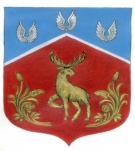 Администрация муниципального образованияГромовское сельское поселениемуниципального образования Приозерский муниципальный районЛенинградской области П О С Т А Н О В Л Е Н И Е    от 29 июля 2020 года            № 254   				 О внесении изменений в постановление администрации от 12.02.2019 г. № 41 «Об утверждении перечня должностей муниципальной службы администрации муниципального образованияГромовское сельское поселение муниципальногообразования  Приозерский муниципальный районЛенинградской области, при замещении которыхмуниципальный служащий обязан представлять сведенияо своих доходах, расходах об имуществе и обязательствахимущественного характера, а также о доходах,расходах, об имуществе и обязательствах имущественногохарактера своих супруги (супруга) и несовершеннолетнихдетей, в новой редакции»        В соответствии с Федеральным законом от 3 декабря 2012 года № 230-ФЗ «О контроле за соответствием расходов лиц, замещающих государственные должности, и иных лиц их доходам», статьями 5 и 15 Федерального закона от 2 марта 2007 года № 25-ФЗ «О муниципальной службе в Российской Федерации», с Федеральным законом от 25 декабря 2008 года № 273-ФЗ «О противодействии коррупции» и указом Президенте российской Федерации от 18 мая 2009 года № 557 «Об утверждении перечня должностей федеральной государственной службы, при замещении которых федеральные государственные служащие обязаны представлять сведения о своих доходах, об имуществе и обязательствах имущественного характера, а также сведения о доходах, об имуществе и обязательствах имущественного характера своих супруги (супруга) и несовершеннолетних детей», администрация муниципального образования   Громовское  сельское  поселение муниципального образования Приозерский муниципальный район Ленинградской области ПОСТАНОВЛЯЕТ:1. Внести изменения в постановление администрации от 12.02.2019 г. № 41 «Об утверждении перечня должностей муниципальной службы администрации муниципального образования  Громовское  сельское  поселение муниципального образования Приозерский муниципальный район Ленинградской области, при замещении которых муниципальный служащий обязан представлять сведения  о своих доходах, расходах об имуществе и обязательствах  имущественного характера, а также о доходах,  расходах, об имуществе и обязательствах имущественного  характера своих супруги (супруга) и несовершеннолетних  детей в новой редакции» согласно приложению 1. 2.  Контроль за исполнением настоящего постановления оставляю за собой.Глава администрации                                                                       А.П. КутузовИсп.: Сайфулина Н.Р. 99-447Разослано: дело-1, прокуратура-1                                                                                                                          Приложение № 1Утверждено постановлением администрации муниципального  образованияГромовское  сельское  поселениемуниципального  образования Приозерский  муниципальный  районЛенинградской  области № 254 от 29.07.2020 г.ПЕРЕЧЕНЬдолжностей муниципальной службы администрации муниципального образования Громовское   сельское поселение  муниципального  образования  Приозерский  муниципальный  район  Ленинградской  области , при замещении которых муниципальный  служащий  обязан представлять сведения о своих доходах, расходах об имуществе и обязательствах имущественного характера, а  также  о  доходах, расходах, об  имуществе  и  обязательствах имущественного  характера  своих супруги (супруга)  и  несовершеннолетних  детей№Наименование должности  муниципальной  службы1Глава администрации   2Заместитель главы администрации   3Начальник  сектора  экономики  и финансов4Члены единой комиссии по осуществлению закупок для нужд администрации 5 Руководители муниципальных учреждений6Специалист администрации, в должностную инструкцию (регламент) которого включена обязанность по предоставлению муниципальных услуг гражданам и организациям7Специалист администрации, в должностную инструкцию (регламент) которого включена обязанность по осуществлению контрольных и надзорных мероприятий8Специалист администрации, в должностные обязанности которого входит хранение и распределение материально-технических ресурсов